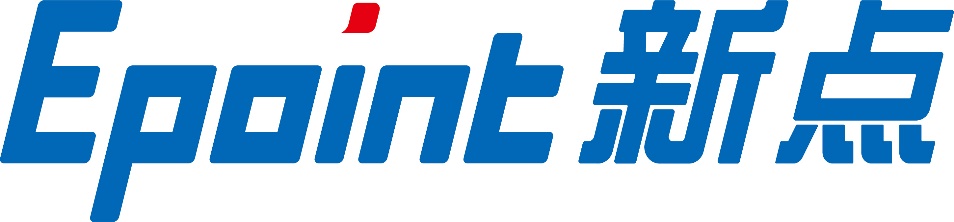 克州公共资源交易平台通用无范本操作手册V1.2招标文件通用无范本，直接上传招标文件即可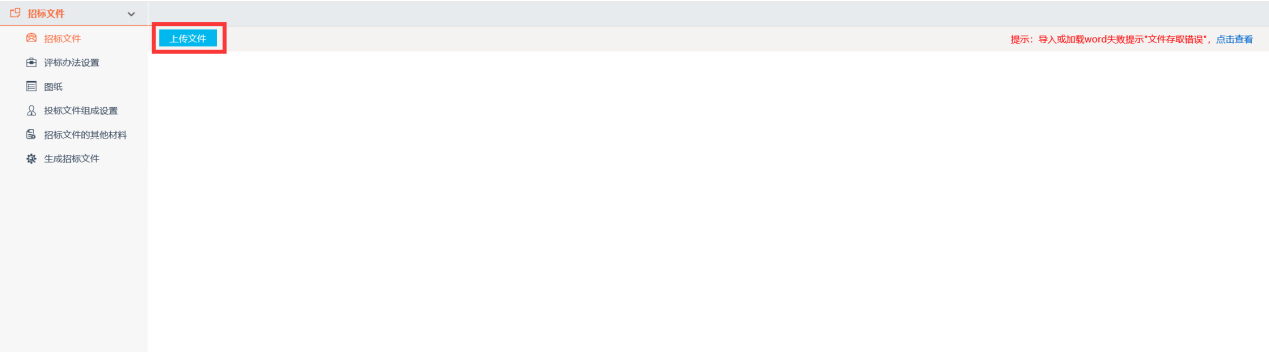 评标办法新增评分项1.1通用无范本评分项类型中的“经济标暗标评审项”“技术标暗标评审项”“设计方案暗标评审项”，是暗标节点。如果该评分项为暗标评审，则此处新增评分项时需勾选对应的暗标节点。如果该评分项为废标节点，则此处新增评分项时需勾选“是否为废标节点”。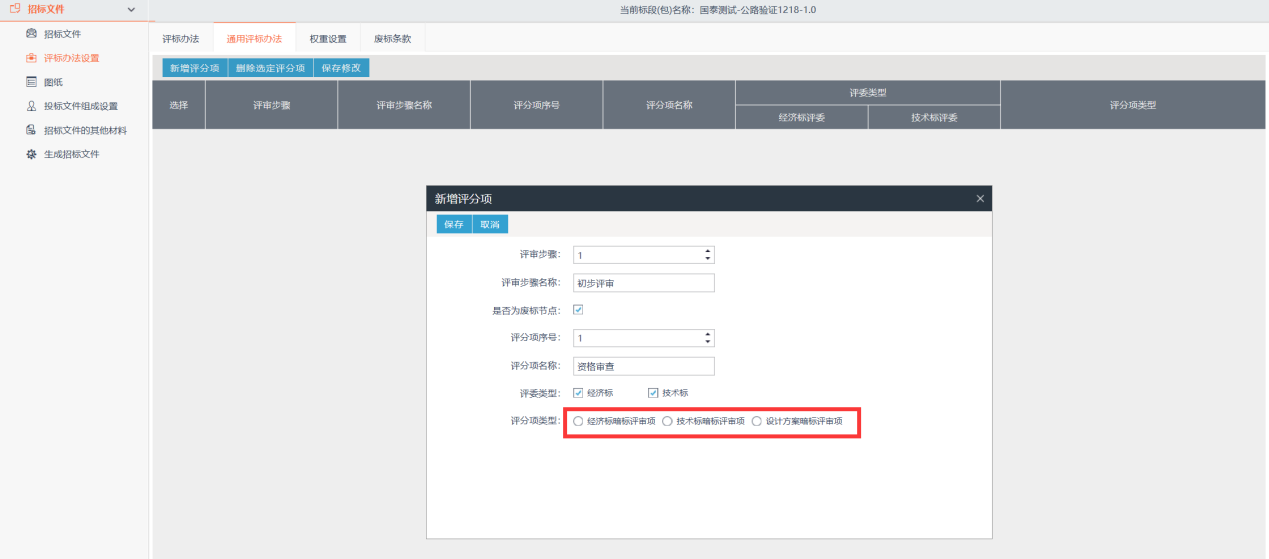 同一评审步骤下可以有多个评分项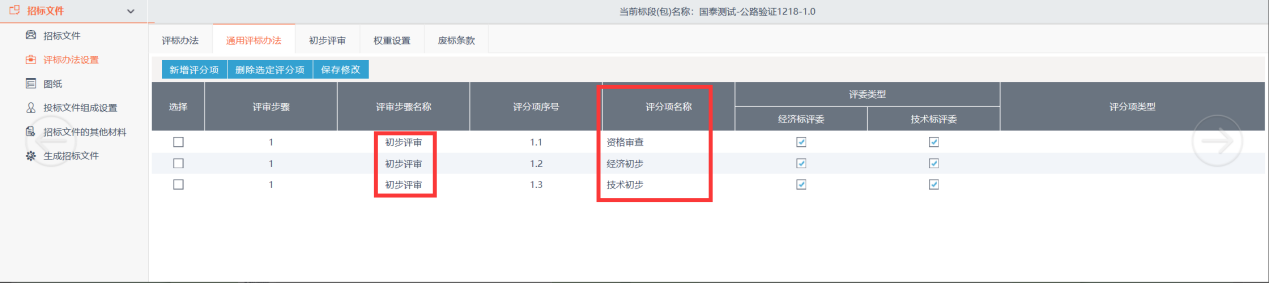 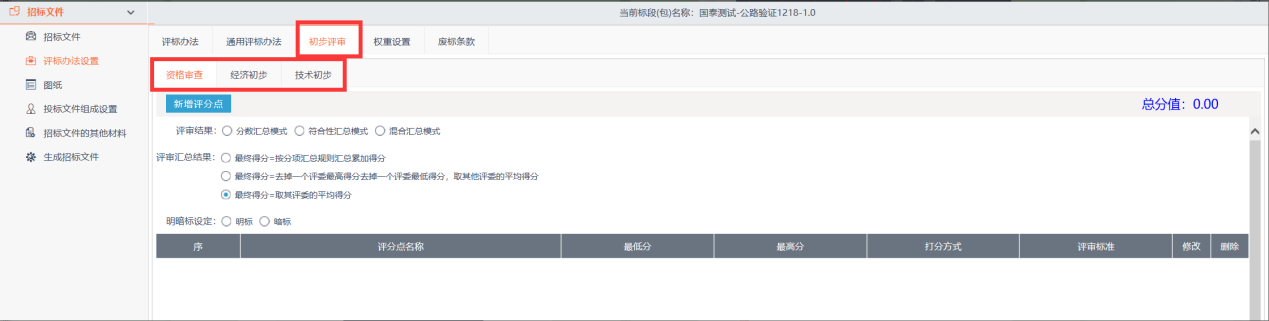 如果新增评分项时忘记勾选暗标节点，可以在评分项类型里选择，然后保存修改。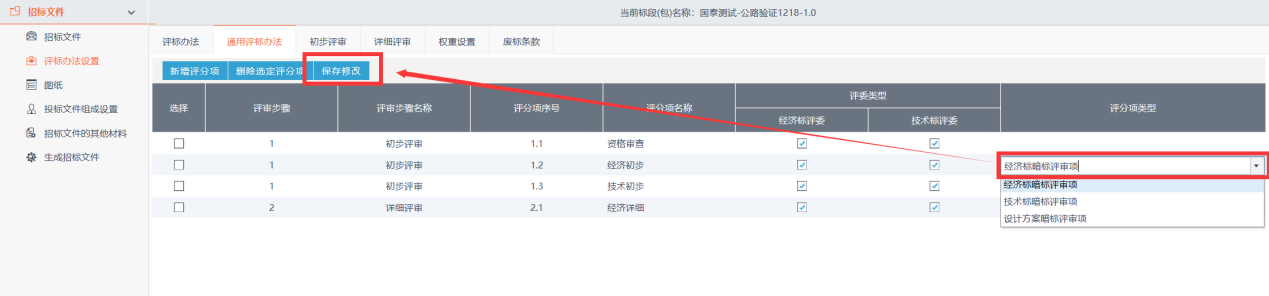 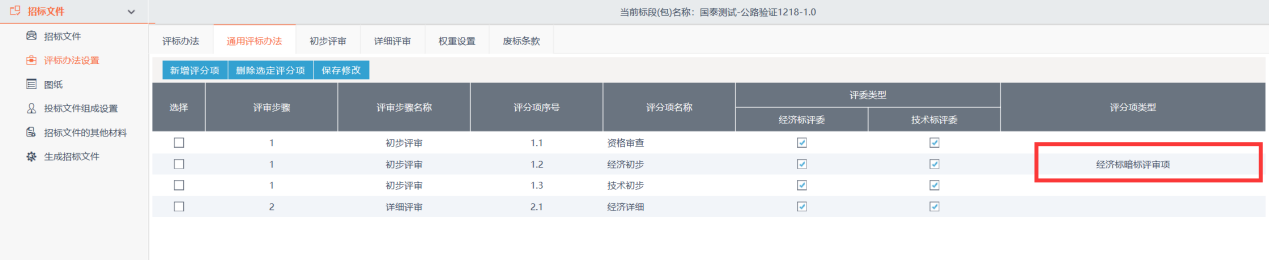 评审步骤有多个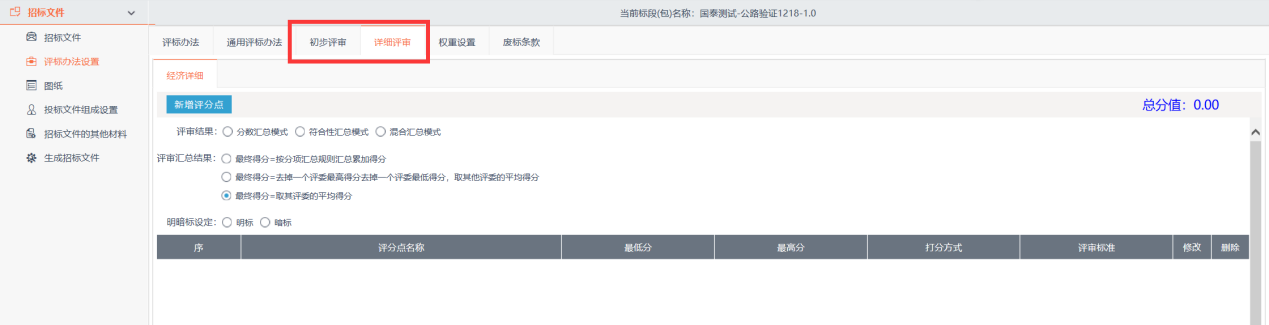 1.2通用无范本双信封新增评分项、暗标节点设置、多评分项、评审步骤设置操作同1.1通用无范本新增第二信封评分项时，“此节点是否为第二信封”必须勾选是新增第二信封评分项时，“此节点是否为第二信封”必须勾选是新增第二信封评分项时，“此节点是否为第二信封”必须勾选是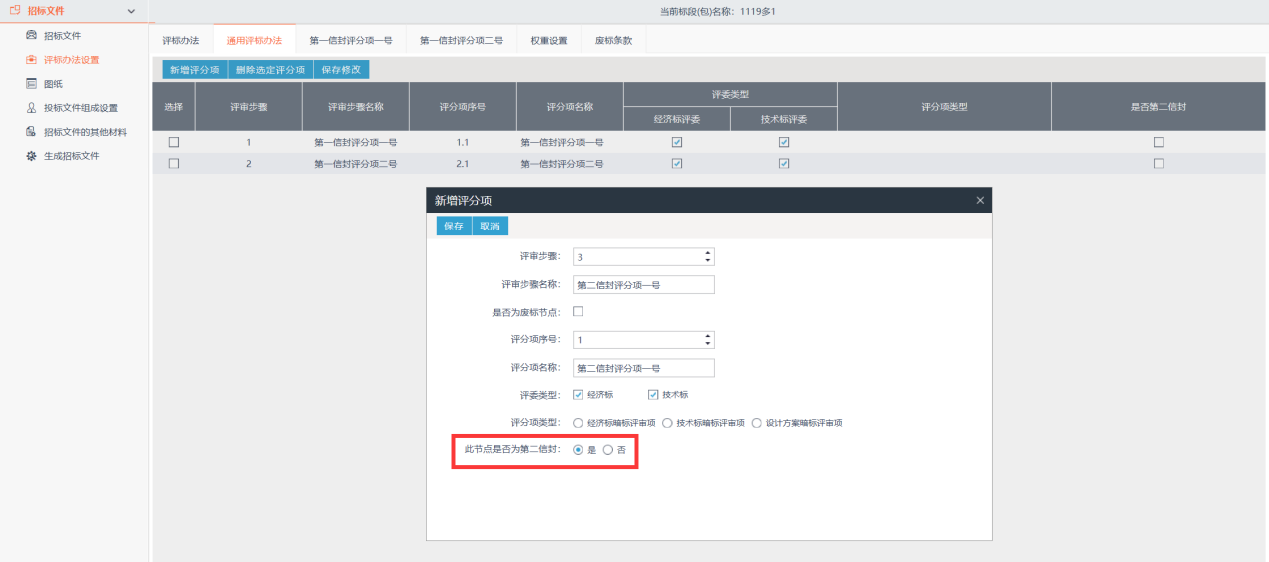 设置评分点如果是符合性打分方式（就是通过还是不通过），则评审结果选择“符合性汇总模式”。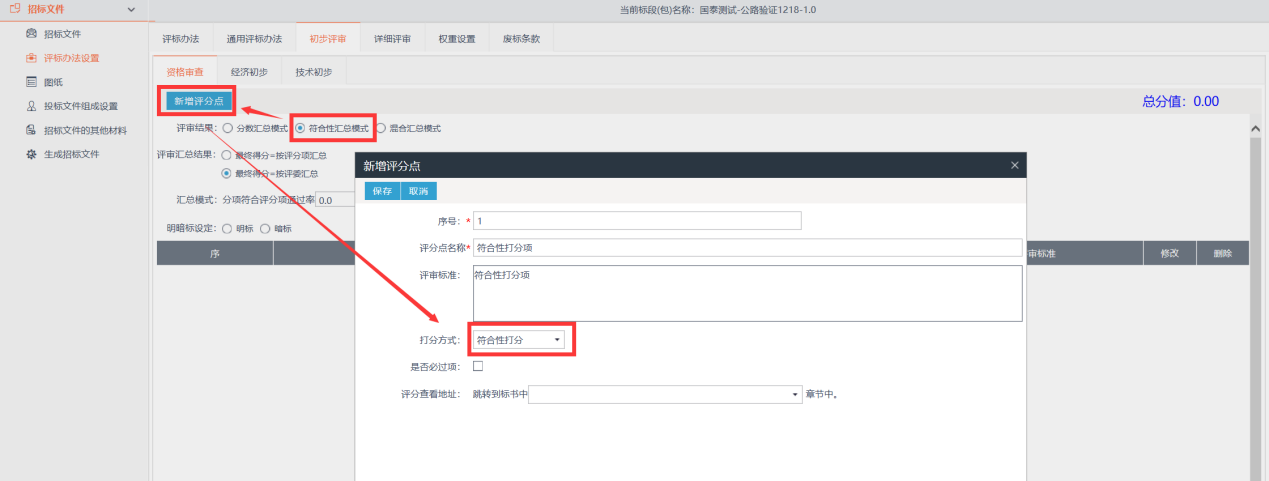 符合性汇总通过率分项符合评分项通过率：0%表示某位专家下列评审点，其中一点不通过，汇总时“资格审查”仍为通过；100%表示某位专家下列评审点，其中一点不通过，汇总时“资格审查”即不通过。汇总时评委通过率：0%表示多位专家评审“资格审查”，有一位专家该评分项不通过，该单位的“资格审查”仍为通过；100%表示多位专家评审“资格审查”，有一位专家该评分项不通过，则该单位的“资格审查”为不通过。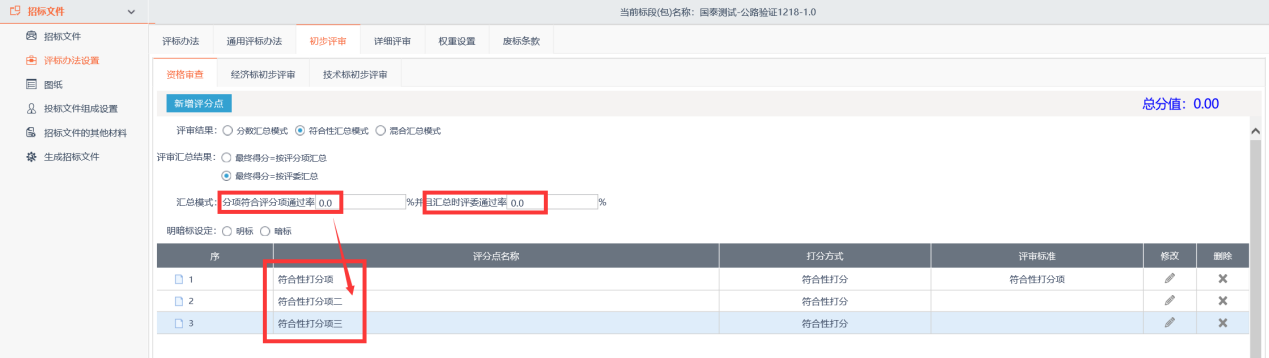 如果是计算式打分方式，则评审结果选择“分数汇总模式”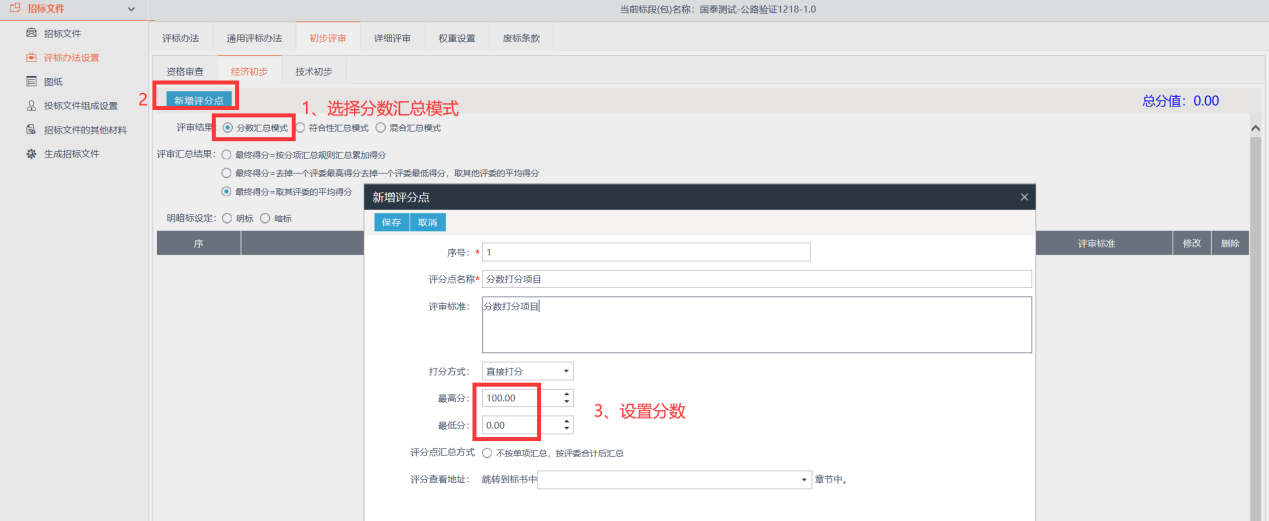 如果新增评分项时勾选了暗标节点（经济标暗标评审项/技术标暗标评审项/设计方案暗标评审项）且该评分项为暗标，则需勾选暗标，此处如不勾选，则默认明标。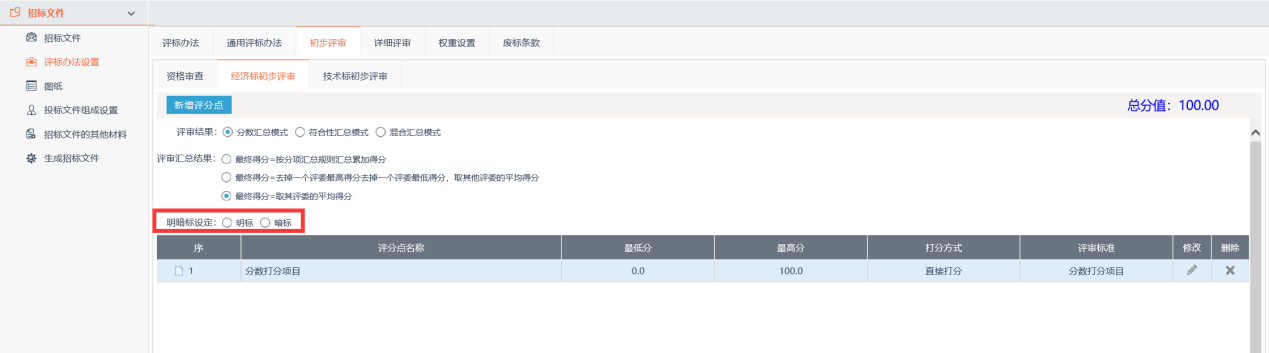 2.1评分大节点设置如果是符合性打分，首先设置大节点名称然后点击保存。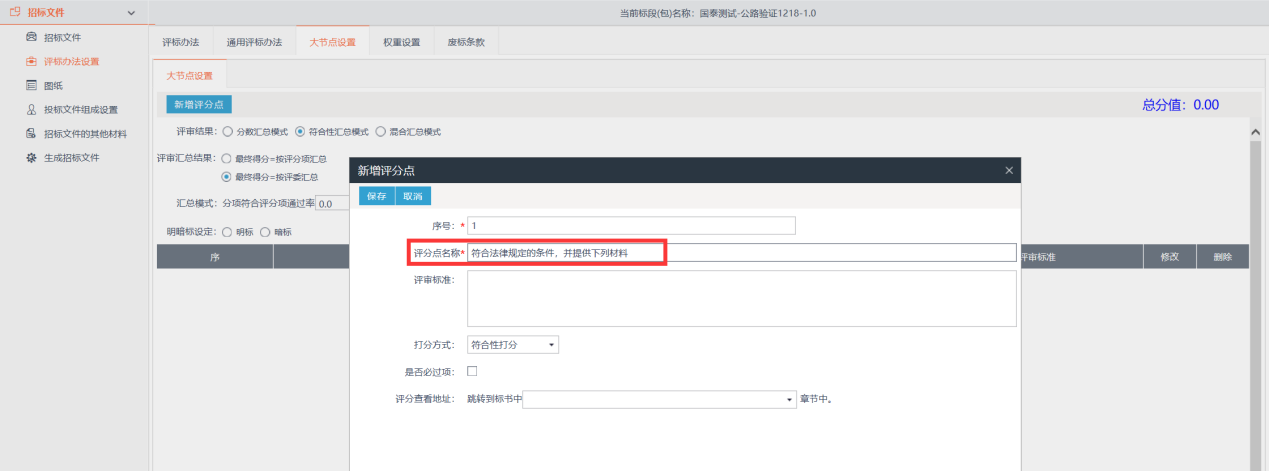 再次新增评分点，设置大节点下的评分项，序号需要设置为大节点的序号加“.”并从1开始计数新增，编辑设置评分点名称和评审标准。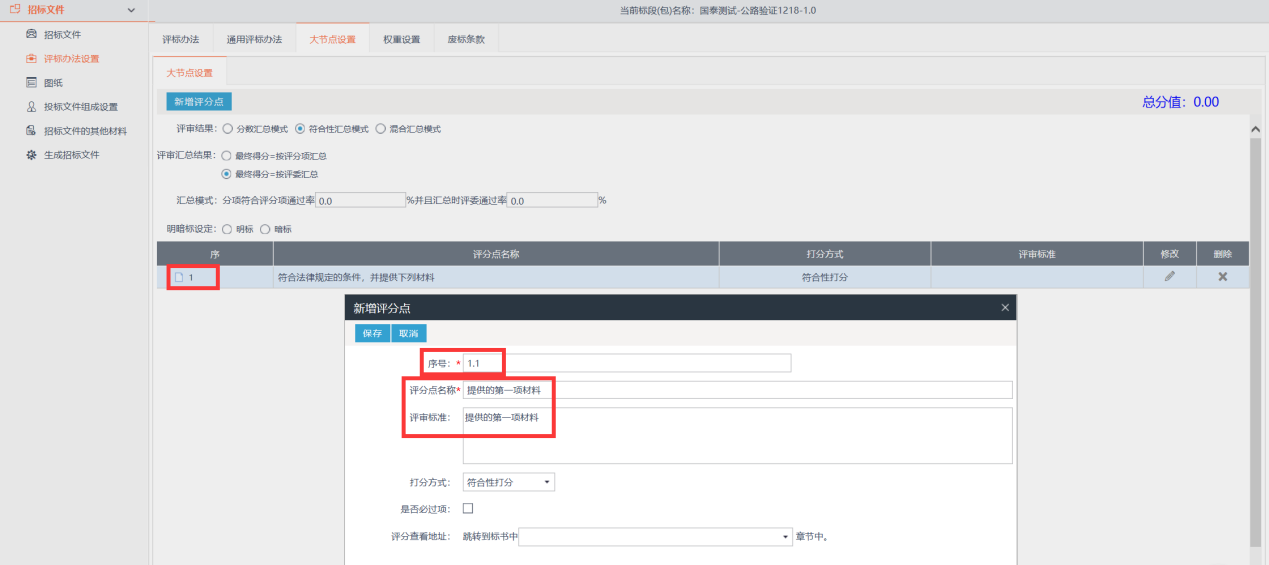 正常设置评分点，符合性打分最终效果如下图：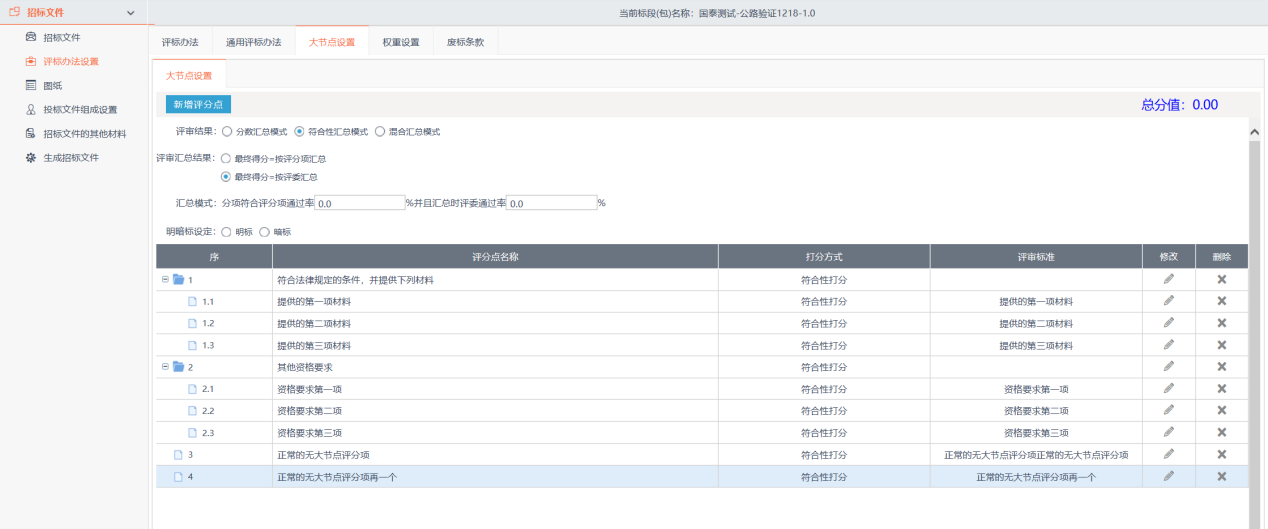 如果是分数打分项，选择分数汇总模式，其余评分项设置同上，要注意的是，设置分数时，大节点的分数要设置为分项汇总之和。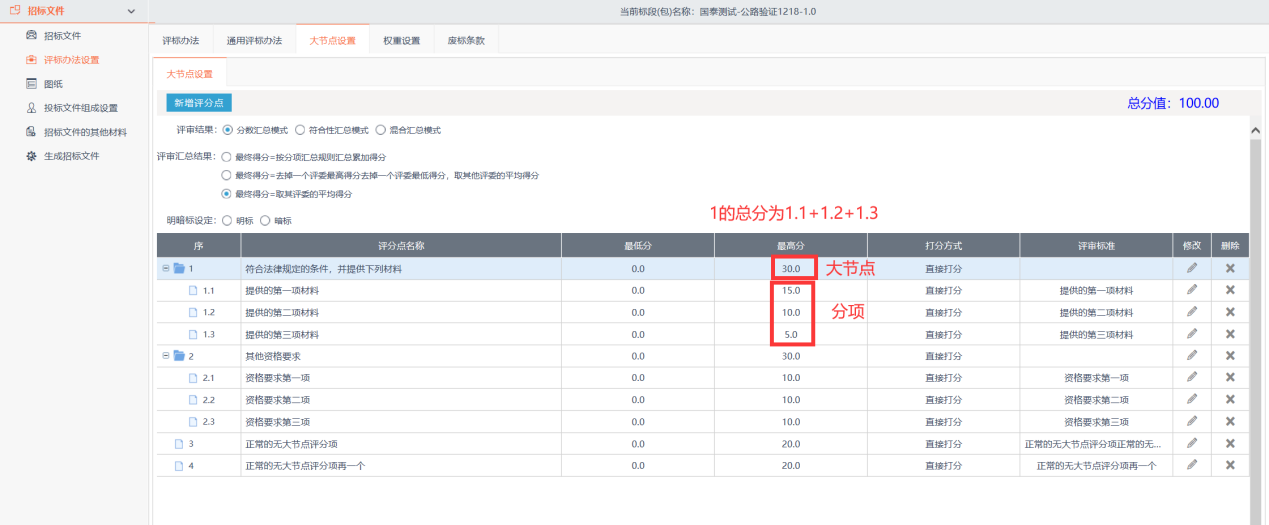 权重设置设置该评分项所占权重，点击确定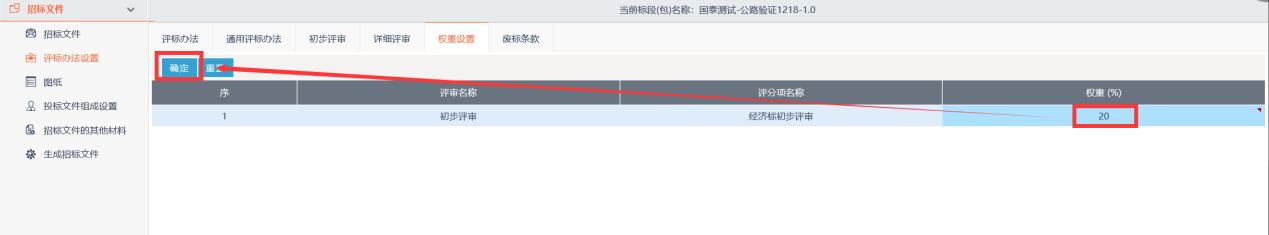 投标文件组成点击新增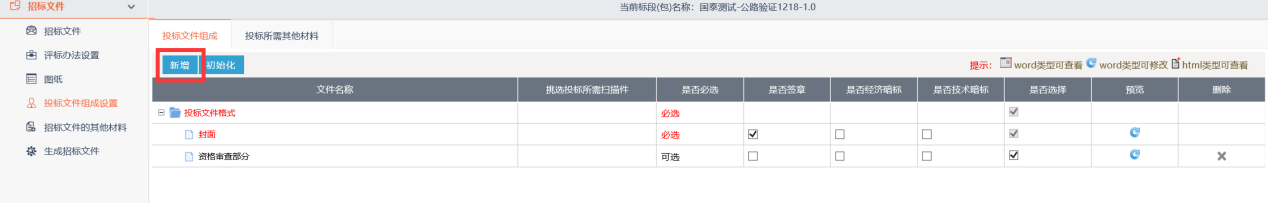 新增对应评分项的投标文件组成部分新增双信封投标组成的时候注意选择对应投标文件所在信封节点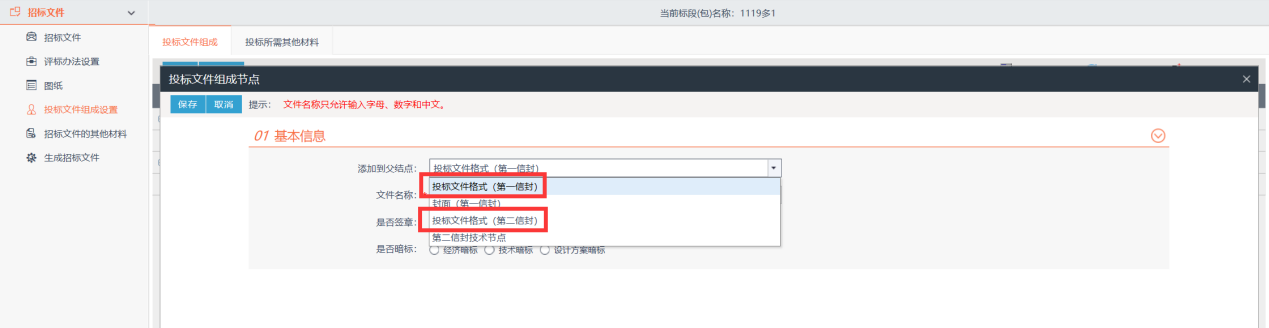 如果该评分项为暗标评审，则新增投标文件组成时也需勾选对应的暗标节点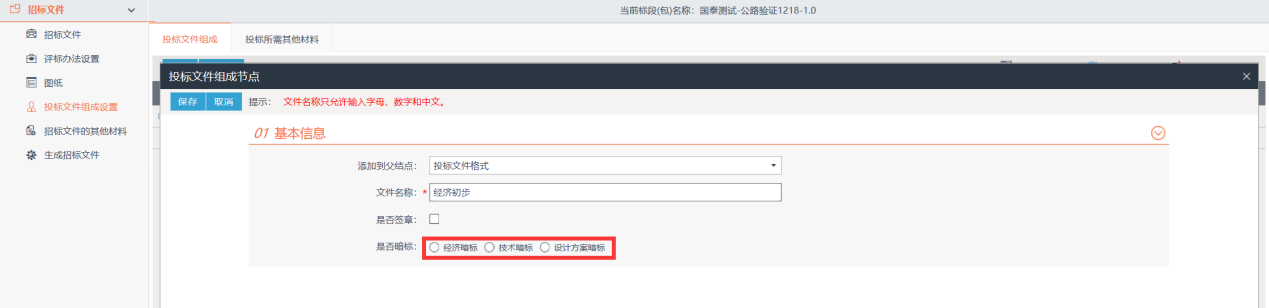 如果新增投标组成的时候忘记勾选暗标节点，同样可以在界面上勾选。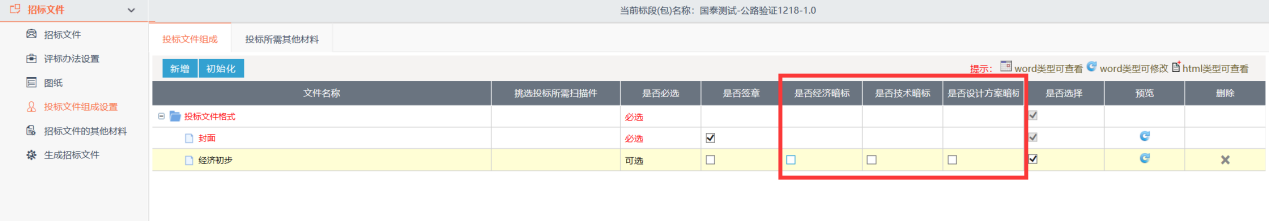 新增的错的投标文件组成部分点击删除下的红色×可以删除，点击预览下的蓝色图标可以修改对应投标文件组成的模板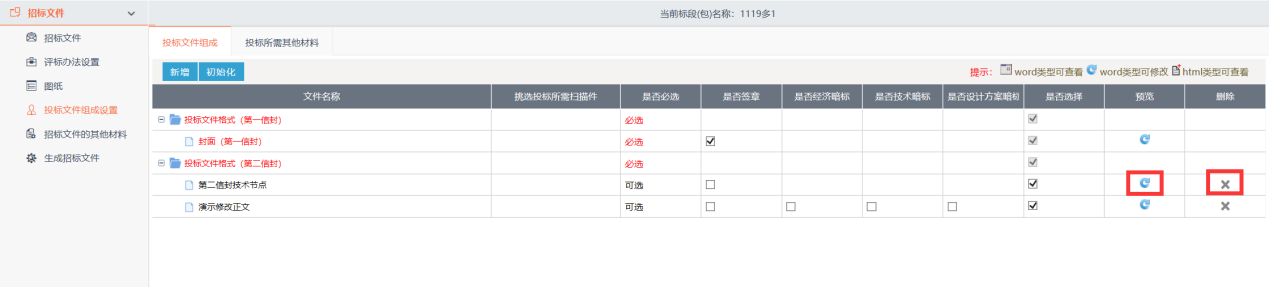 修改投标组成的模板后需保存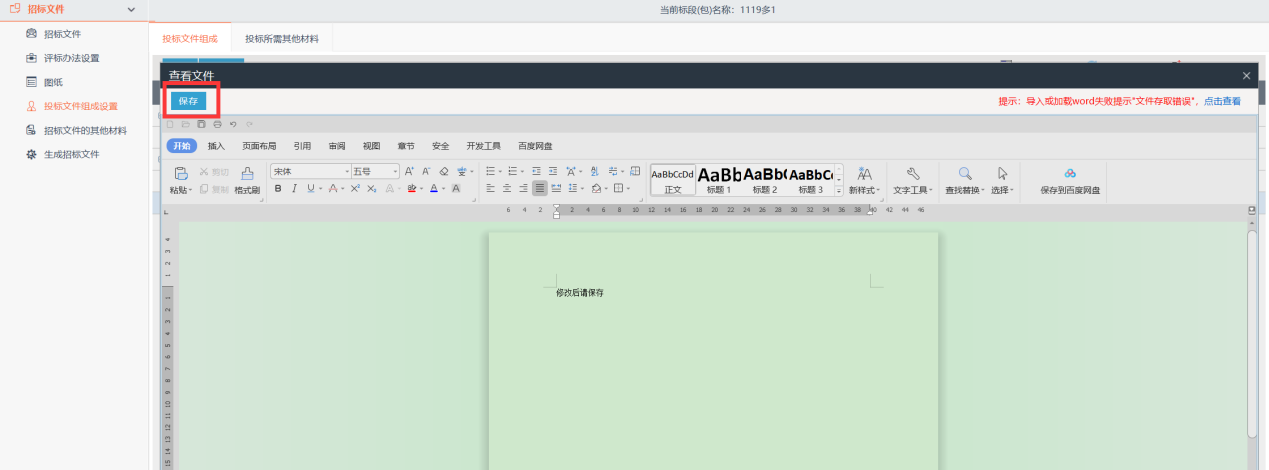 注意事项如果某一项为暗标评审项，则新增评分项的时候，须勾选暗标节点（经济标暗标评审项/技术标暗标评审项/设计方案暗标评审项），详细页中的明暗标设定也必须勾选暗标，对应的投标文件组成也需勾选对应的节点（经济标暗标/技术标暗标/设计方案暗标）专家在评标的时候，暗标评审项只能看到对应的暗标文件简单的说，如果新增评分点的时候，你勾选了暗标组成，但是该部分投标文件没有勾选对应的暗标节点，专家评标的时候，看不到投标文件的。详细页中的评审结果、明暗标设定必须选择。权重设置理解。示例如下图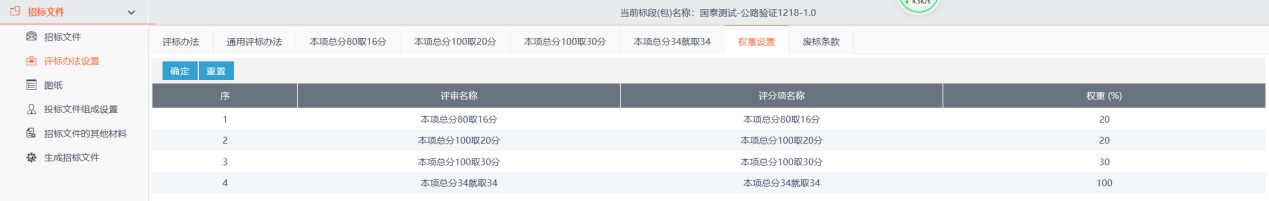 图中共有四个打分评审项，各项总分分别是80分、34分、100分、100分。其中80分取16分，则权重设置为20，两个100分分别取20分、30分，则对应权重分别设置20、30，34分的就是取34分，则权重设置为100。如果你的所有打分项合计就是100，则不用设置权重。